LISTA DE ASISTENCIAAsesoría Capacitación Otro MotivoFechaSede de la ReuniónNombreFirmaFirmaCargoFirmaFirmaDependenciaSexoSexoEntidad y MunicipioMujerHombreCorreo electrónicoTeléfono y ExtensiónNombre del ProgramaNombreFirmaFirmaCargoFirmaFirmaDependenciaSexoSexoEntidad y MunicipioMujerHombreCorreo electrónicoTeléfono y ExtensiónNombre del ProgramaNombreFirmaFirmaCargoFirmaFirmaDependenciaSexoSexoEntidad y MunicipioMujerHombreCorreo electrónicoTeléfono y ExtensiónNombre del Programa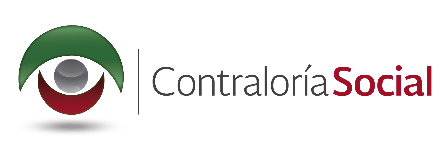 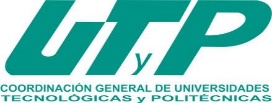 